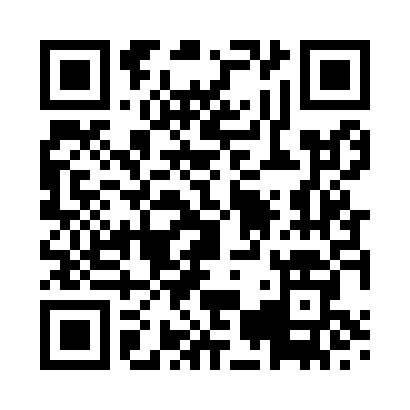 Ramadan times for Alwen, UKMon 11 Mar 2024 - Wed 10 Apr 2024High Latitude Method: Angle Based RulePrayer Calculation Method: Islamic Society of North AmericaAsar Calculation Method: HanafiPrayer times provided by https://www.salahtimes.comDateDayFajrSuhurSunriseDhuhrAsrIftarMaghribIsha11Mon5:025:026:3712:234:146:116:117:4612Tue4:594:596:3412:234:166:136:137:4813Wed4:574:576:3212:234:176:156:157:5014Thu4:544:546:2912:234:196:176:177:5215Fri4:524:526:2712:224:206:196:197:5416Sat4:494:496:2512:224:226:206:207:5617Sun4:474:476:2212:224:236:226:227:5818Mon4:444:446:2012:224:256:246:248:0019Tue4:424:426:1812:214:266:266:268:0220Wed4:394:396:1512:214:276:286:288:0421Thu4:364:366:1312:214:296:306:308:0622Fri4:344:346:1012:204:306:316:318:0823Sat4:314:316:0812:204:326:336:338:1024Sun4:284:286:0612:204:336:356:358:1225Mon4:264:266:0312:194:346:376:378:1426Tue4:234:236:0112:194:366:386:388:1727Wed4:204:205:5812:194:376:406:408:1928Thu4:184:185:5612:194:396:426:428:2129Fri4:154:155:5412:184:406:446:448:2330Sat4:124:125:5112:184:416:466:468:2531Sun5:095:096:491:185:437:477:479:271Mon5:065:066:471:175:447:497:499:302Tue5:045:046:441:175:457:517:519:323Wed5:015:016:421:175:467:537:539:344Thu4:584:586:391:165:487:557:559:365Fri4:554:556:371:165:497:567:569:396Sat4:524:526:351:165:507:587:589:417Sun4:494:496:321:165:528:008:009:438Mon4:464:466:301:155:538:028:029:469Tue4:444:446:281:155:548:038:039:4810Wed4:414:416:251:155:558:058:059:50